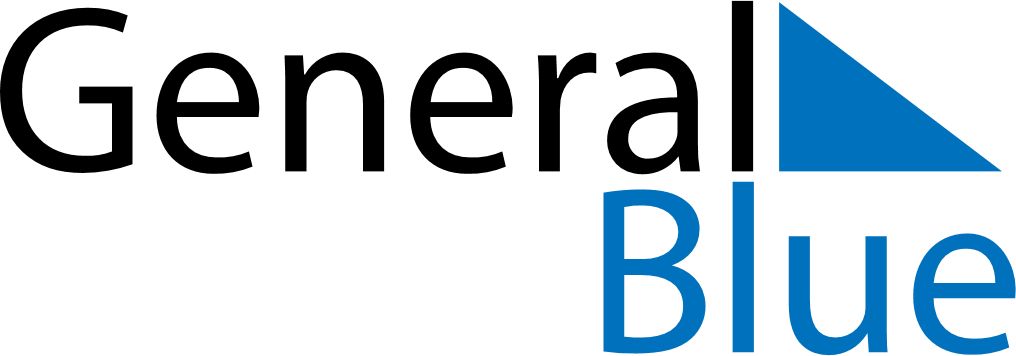 June 2024June 2024June 2024June 2024June 2024June 2024June 2024Port Pirie South, South Australia, AustraliaPort Pirie South, South Australia, AustraliaPort Pirie South, South Australia, AustraliaPort Pirie South, South Australia, AustraliaPort Pirie South, South Australia, AustraliaPort Pirie South, South Australia, AustraliaPort Pirie South, South Australia, AustraliaSundayMondayMondayTuesdayWednesdayThursdayFridaySaturday1Sunrise: 7:12 AMSunset: 5:18 PMDaylight: 10 hours and 5 minutes.23345678Sunrise: 7:13 AMSunset: 5:18 PMDaylight: 10 hours and 4 minutes.Sunrise: 7:14 AMSunset: 5:18 PMDaylight: 10 hours and 4 minutes.Sunrise: 7:14 AMSunset: 5:18 PMDaylight: 10 hours and 4 minutes.Sunrise: 7:14 AMSunset: 5:17 PMDaylight: 10 hours and 3 minutes.Sunrise: 7:15 AMSunset: 5:17 PMDaylight: 10 hours and 2 minutes.Sunrise: 7:15 AMSunset: 5:17 PMDaylight: 10 hours and 1 minute.Sunrise: 7:16 AMSunset: 5:17 PMDaylight: 10 hours and 1 minute.Sunrise: 7:16 AMSunset: 5:17 PMDaylight: 10 hours and 0 minutes.910101112131415Sunrise: 7:17 AMSunset: 5:17 PMDaylight: 10 hours and 0 minutes.Sunrise: 7:17 AMSunset: 5:17 PMDaylight: 9 hours and 59 minutes.Sunrise: 7:17 AMSunset: 5:17 PMDaylight: 9 hours and 59 minutes.Sunrise: 7:17 AMSunset: 5:17 PMDaylight: 9 hours and 59 minutes.Sunrise: 7:18 AMSunset: 5:17 PMDaylight: 9 hours and 58 minutes.Sunrise: 7:18 AMSunset: 5:17 PMDaylight: 9 hours and 58 minutes.Sunrise: 7:19 AMSunset: 5:17 PMDaylight: 9 hours and 58 minutes.Sunrise: 7:19 AMSunset: 5:17 PMDaylight: 9 hours and 57 minutes.1617171819202122Sunrise: 7:19 AMSunset: 5:17 PMDaylight: 9 hours and 57 minutes.Sunrise: 7:20 AMSunset: 5:17 PMDaylight: 9 hours and 57 minutes.Sunrise: 7:20 AMSunset: 5:17 PMDaylight: 9 hours and 57 minutes.Sunrise: 7:20 AMSunset: 5:17 PMDaylight: 9 hours and 57 minutes.Sunrise: 7:20 AMSunset: 5:17 PMDaylight: 9 hours and 57 minutes.Sunrise: 7:20 AMSunset: 5:18 PMDaylight: 9 hours and 57 minutes.Sunrise: 7:21 AMSunset: 5:18 PMDaylight: 9 hours and 57 minutes.Sunrise: 7:21 AMSunset: 5:18 PMDaylight: 9 hours and 57 minutes.2324242526272829Sunrise: 7:21 AMSunset: 5:18 PMDaylight: 9 hours and 57 minutes.Sunrise: 7:21 AMSunset: 5:19 PMDaylight: 9 hours and 57 minutes.Sunrise: 7:21 AMSunset: 5:19 PMDaylight: 9 hours and 57 minutes.Sunrise: 7:21 AMSunset: 5:19 PMDaylight: 9 hours and 57 minutes.Sunrise: 7:21 AMSunset: 5:19 PMDaylight: 9 hours and 57 minutes.Sunrise: 7:22 AMSunset: 5:20 PMDaylight: 9 hours and 58 minutes.Sunrise: 7:22 AMSunset: 5:20 PMDaylight: 9 hours and 58 minutes.Sunrise: 7:22 AMSunset: 5:20 PMDaylight: 9 hours and 58 minutes.30Sunrise: 7:22 AMSunset: 5:21 PMDaylight: 9 hours and 59 minutes.